December 1, 2019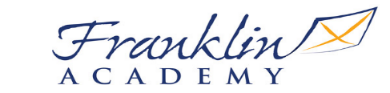 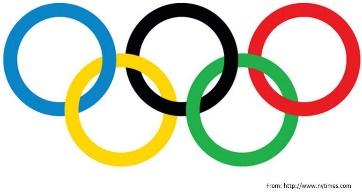 Dear Parents:We are very excited to inform you that your child has been invited to participate in our Annual Academic Olympics Camp held on Saturdays here at Franklin Academy. Current and past research shows us that providing students with opportunities to extend their learning increases the rate of their academic growth potential, not to mention the opportunities for social development. We will be incorporating themed activities into our quality program to engage students in learning so they can have fun AND grow academically! The Academic Olympics will host an atmosphere of friendly competition across all grade levels and will encourage students to challenge themselves and prime their ELA skills, Algebra skills, Science skills, and Civics skills.This program is offered to our students by invitation only and will be held on the following Saturdays from 8:30AM-11:30AM:   1/18, 1/25, 2/1, 2/8, 2/15, 2/22, 2/29, 3/7, 3/14, 4/4, 4/18, 4/25**Please be sure that students are able to attend ALL sessions before committing. Attendance will be monitored and strictly enforced. **There is a small materials fee of $50 per student to help offset the cost of student books and resources. This payment can be made via check or money order. In addition, although we will not be enforcing Franklin Academy’s uniform policy, we will be strictly adhering to Palm Beach County’s code of student conduct dress code. In order for your child to participate, we ask that you please complete the attached registration form, staple your payment to it, and send it in to your child’s homeroom teacher by December 18th.  You will receive a letter confirming payment and acceptance into the program by January 9th. This letter will include additional program information so that students can come prepared to be actively engaged.Please feel free to contact us should you have any comments, questions, and/or concerns. We look forward to your participation.Sincerely,Ellen Amernick 					Mandy Edelstein   561-767-4700 x3221					561-767-4700 x3126amernick.ellen@franklin-academy.org		edelstein.mandy@franklin-academy.org           Academic Olympics Camp Coordinators65Academic Olympics CampRegistration FormStudent Name: _______________________________________________ Grade: _______Homeroom Teacher: _________________________________________________________Parent Name: _______________________________________________________________________Parent e-mail: _______________________________________________________________________Parent contact phone number: ______________________________________________________I agree to the terms of the Academic Olympics Camp, as listed in the invitation letter, and am looking forward to participating.Parent Signature: ________________________________________________ Date: _____________Return to school with student by Wednesday, December 18th.Contact Ellen Amernick (Amernick.ellen@franklin-academy.org)) or Mandy Edelstein (Edelstein.mandy@franklin-academy.org) 561-767-4700.  If you have any questions about registration.